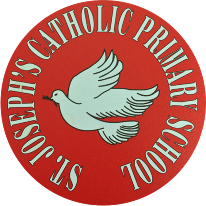 St Joseph’s Catholic Primary School - LEARNING AT HOME PLANNINGSt Joseph’s Catholic Primary School - LEARNING AT HOME PLANNINGYEAR 2YEAR 2Date - WC 4th May  2020Date - WC 4th May  2020Weekly Mathematics Tasks (Aim to do 1 per day)Weekly Reading Tasks (Aim to do 1 per day)Working on Times Table Rockstars - your child will have an individual login to access this (20 mins).Continue to practise daily calculations. Use the website below to set the calculations. Remember when adding and subtracting set it to 2-digit numbers on the website. https://www.topmarks.co.uk/maths-games/daily10 Use the attached sheet to calculate the different amounts of money.Use the attached sheets to calculate the change from first £1 and then on the second sheet from £2. Complete the word problems on the attached sheet.Your child could read a story/ poem / nursery rhyme to another family member. This could be to a younger sibling before bedtime or they may wish to Facetime an elderly relative (with adult supervision of course).Listen to your child read and let them discuss what they have read. Encourage them to read with expression and intonation. Get your child to read a book on Oxford Owl, discuss what your child enjoyed about the book.COMIC STRIPChoose the five most important events that happened in your book and turn them into a comic strip.Complete the attached reading comprehension.\Weekly Spelling Tasks (Aim to do 1 per day)Weekly Writing Tasks (Aim to do 1 per day)What is this week’s focus?  The /l/ or /ul/ sound spelt le.table                            apple                            bottle                          little                            middle    bubblevehicle castlebiblepurpleCan they improve their score each day?Can you include any of these words in a sentence?Research different wild animals and create an information booklet.More information is provided on the attached sheet. Children to continue the poem on the attached sheet. http://www.pobble365.com/           Follow the link to Pobble 365 website. Look at the picture for the day and choose one of the suggested activities. Pictures are changed daily.Complete the attached grammar sheet.Foundation subjects and Learning Project - to be done throughout the weekArt –  Continuing with the focus on graffiti art. Try and design a self-portrait of yourself and don’t forget to include your signature name using graffiti art. See the attached power point for more information. Geography –  Children to use the attached power point to refresh and develop their understanding of the UK. Then using the information from the power point complete the attached sheets. Science – Try and carry out your own science experiment. If you have any seeds you could plant three different seeds in different containers. Then provide one with water and soil, one with sunlight and soil and finally the last one with all three – water, soil and sunlight. Observe what happens to the seeds. Don’t forget to make your prediction before you carry out the investigation. Let’s get physical!Join in with Joe Wicks – The Body Coach on YouTube each dayorDo something active with your family once a day- maybe you could learn a new skill/game!Pray TogetherLord of life,
send your Spirit upon those who work in the NHS
and upon those for whom they care.
May those who are sick be enabled
to lift their hearts in thanksgiving,
and may those who care for them be given strength
to pour out the unfailing oil of your healing love.
May your saving power be brought to the world
through the great physician and nurse of our souls, Christ your Son,
in whom alone is eternal life, true peace,
and the fullness of health.
Amen.Additional learning resources parents may wish to engage withClassroom Secrets Learning Packs - These packs are split into different year groups and include activities linked to reading, writing, maths and practical ideas you can do around the home. Twinkl - to access these resources click on the link and sign up using your own email address and creating your own password. Use the offer code UKTWINKLHELPS. Oxford Owl – eBooks for children aged 3-7 (free but need to register)
EducationQuizzes.com – Lots of different quizzes in all subjects for KS1 (free with no login)www.ictgames.co.uk - maths and English gameswww.topmarks.co.uk - online games
Explorify – Science quizzes (free but need to register).Headteacherchat - This is a blog that has links to various learning platforms. Lots of these are free to access.Teacher TipsRemember - in a normal school day, there are several ‘break times’ throughout the day, so make sure as well as ensuring they complete their work, you build in ‘relaxation’ time. For you as well as the children!If the children are really engaged and interested in something, see what cross curricular links you can make. If they are in to trains, could they design a poster for a train exhibition, build a train out of cardboard, write an adventure story about a train journey, research facts about railways etc Capitalise on their interests and don't worry too much if it ‘fits’ into their weekly learning.